   3 декабря –День неизвестного солдата.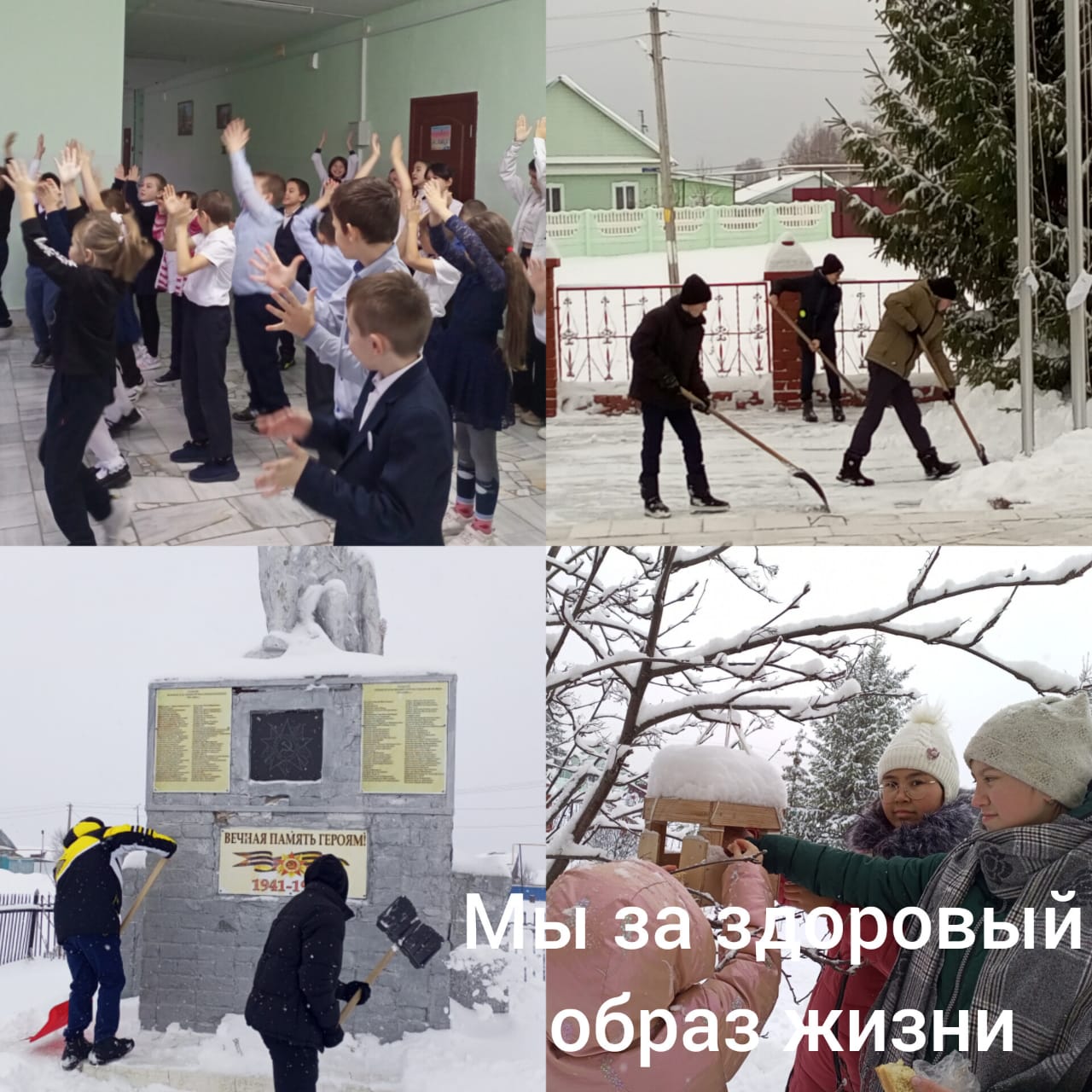 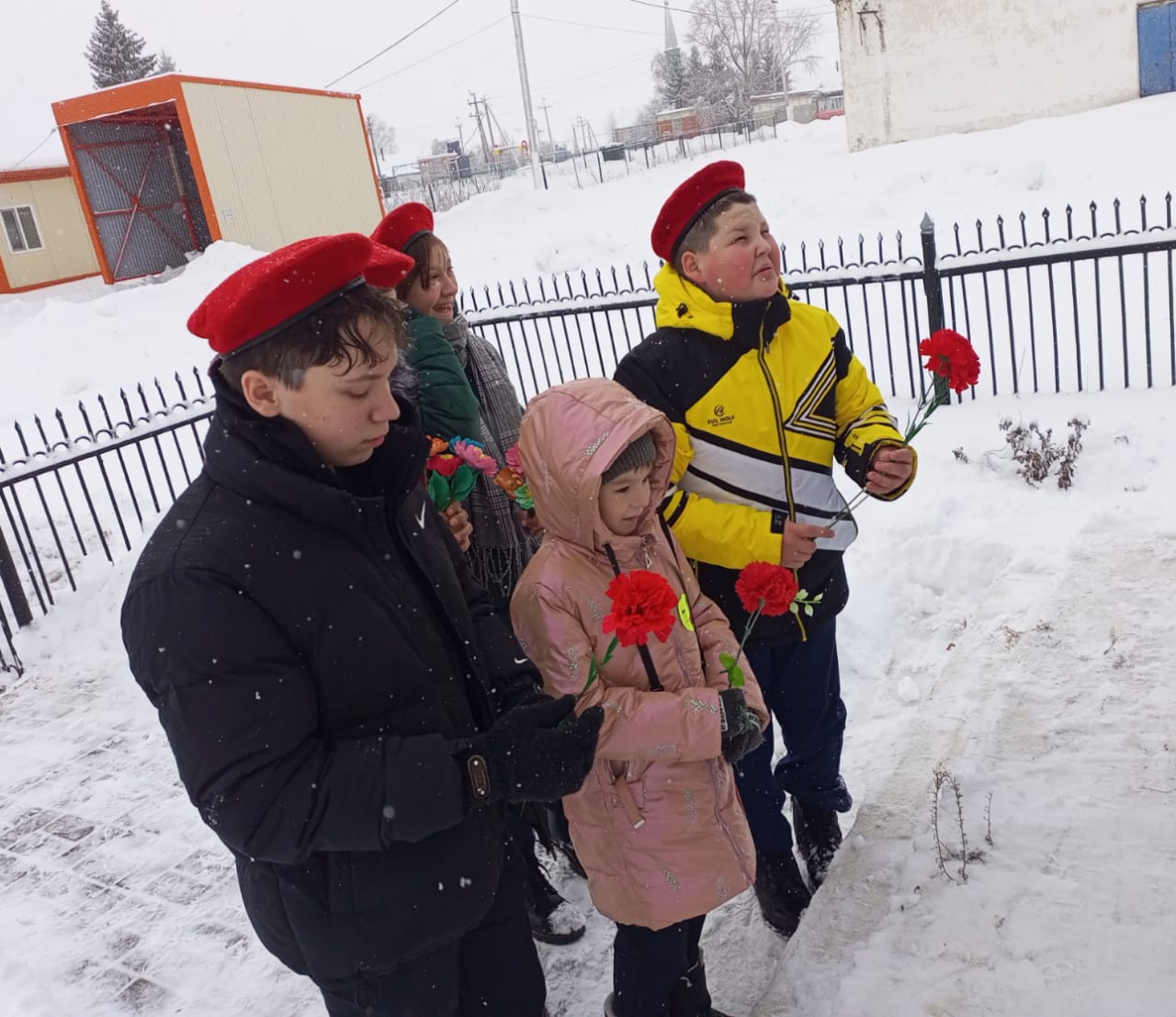 